河北广播电视台都市频道广告价格表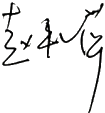 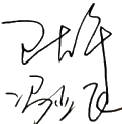 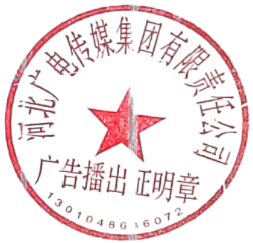 2024年1月1日起执行河北广播电视台都市频道节目编排方案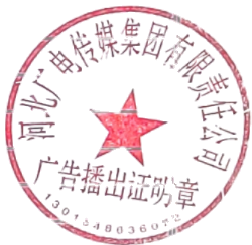 2024年1月1日起执行河北广播电视台都市频道节目编排方案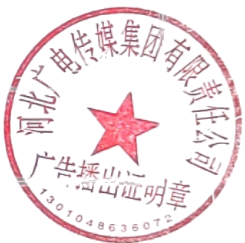 2024年1月1日起执行时段参考播出位置播出时间时长5秒10秒15秒备注C1上午休闲剧场后(周日栏目后)06:05左右4300054007300周一至周日C2栏目后06:27左右4300054007300周一至周日C3栏目后07:38左右5300054007300周一至周日C4栏目前7:45左右3330060008100周一至周日C5栏目后09:30左右3330060008100周一至周日C6上午休闲剧场前09:35左右5330060008100周一至周日C7栏目后10:50左右3330060008100周一至周日C8栏目前10:55左右3330060008100周一至周日《都市315》1都市健康315(首)片头后11:00左右179001390019800周一至周日《都市315》2都市健康315(首)中插—11:07左右79001390019800周一至周日《都市315》3都市健康315(首)中插二11:15左右79001390019800周一至周日C9栏目前11:33左右24200760010200周一至周日《非常大牌》4《非常大牌午间版》中插一12:17左右24200760010200周一至周日《非常大牌》5《非常大牌午间版》中插二12:22左右24200760010200周一至周日《非常大牌》6《非常大牌午间版》中插三12:27左右24200760010200周一至周日C10栏目后12:03左右24200760010200周一至周日C11下午休闲剧场前12:55左右3380068009600周一至周日C12下午休闲剧场前14:10左右5380068009600周一至周日C13栏目后15:17左右5380068009600周一至周日C14下午休闲剧场前15:20左右5380068009600周一至周日C15栏目后16:26左右3380068009600周一至周日C16栏目后16:30左右3380068009600周一至周日C17栏目后17:30左右5380068009600周一至周日《非常大牌》7《非常大牌精编版》中插一18:20左右379001390019800周一至周日《非常大牌》8《非常大牌精编版》中插二18:27左右379001390019800周一至周日C18栏目后18:30左右379001390019800周一至周日C剧1黄金剧场一集前18:35左右479001390019800周一至周日C剧2黄金剧场一集后19:15左右479001390019800周一至周日C剧3黄金剧场二集前19:25左右479001390019800周一至周日C剧4黄金剧场二集后20:08左右479001390019800周一至周日C剧5黄金剧场三集前20:13左右379001390019800周一至周日《名医来了》1《名医来了》(首)片头后21:00左右179001390019800周一至周日《名医来了》2《名医来了》(首)中插—21:15左右79001390019800周一至周日《名医来了》3《名医来了》(首)中插二21:30左右179001390019800周一至周日《名医来了》4《名医来了》(首)片尾前21:40左右179001390019800周一至周日《相约冬奥》1《相约冬奥》中插—(每周六)22:28左右179001390019800每周六、日C19栏目后22:30左右周六日22:45左右360001050015000周一至周日C20栏目后22:38左右周六日22:50左右560001050015000周一至周日《非常大牌》1《非常大牌晚间版》中插一23:24左右周六23:40左右260001050015000周一至周日《非常大牌》2《非常大牌晚间版》中插二23:35左右周六23:50左右260001050015000周一至周日《非常大牌》3《非常大牌晚间版》中插三23:44左右周六00:00左右260001050015000周一至周日播出时间  周一播出时间  周一周日  周三    周四   周五周六周日5:30上午休闲剧场上午休闲剧场上午休闲剧场美丽新风尚(重)306:00广告C1+宣传广告C1+宣传广告C1+宣传广告C1+宣传6:07都市315特别节目(重)20都市315特别节目(重)20都市315特别节目(重)20都市315特别节目(重)206:27广告C2+宣传广告C2+宣传广告C2+宣传广告C2+宣传6:30上午休闲剧场上午休闲剧场上午休闲剧场上午休闲剧场7:00健康节目一40'+广告C3+宣传+广告C4+宣传健康节目一40'+广告C3+宣传+广告C4+宣传健康节目一40'+广告C3+宣传+广告C4+宣传健康节目一40'+广告C3+宣传+广告C4+宣传7:50美丽新风尚30'美丽新风尚30'美丽新风尚30'河北好故事40'(07:40左右8:20上午休闲剧场上午休闲剧场上午休闲剧场上午休闲剧场8:50健康节目二40'+广告C5+宣传+广告C6健康节目二40'+广告C5+宣传+广告C6健康节目二40'+广告C5+宣传+广告C6健康节目二40'+广告C5+宣传+广告C69:40上午休闲剧场上午休闲剧场上午休闲剧场上午休闲剧场10:10健康节目三40'+广告C7+宣传+广告C8健康节目三40'+广告C7+宣传+广告C8健康节目三40'+广告C7+宣传+广告C8健康节目三40'+广告C7+宣传+广告C811:00都市315  15'都市315  15'都市31515'都市31515'11:15都市315特别节目+广告C9都市315特别节目+广告C9都市315特别节目+广告C9都市315特别节目+广告C911:38非常大牌午间版上30'+广告C10非常大牌午间版上30'+广告C10非常大牌午间版上30'+广告C10非常大牌午间版上30'+广告C1012:12非常大牌午间版下25'非常大牌午间版下25'非常大牌午间版下25'非常大牌午间版下25'12:39健康节目四20'++宣传+广告C11健康节目四20'++宣传+广告C11健康节目四20'++宣传+广告C11健康节目四20'++宣传+广告C1113:02下午休闲剧场下午休闲剧场下午休闲剧场下午休闲剧场13:28健康节目五40'++宣传+广告C12健康节目五40'++宣传+广告C12健康节目五40'++宣传+广告C12健康节目五40'++宣传+广告C1214:12下午休闲剧场下午休闲剧场下午休闲剧场下午休闲剧场14:38健康节目六40'+广告C13+宣传+广告C14健康节目六40'+广告C13+宣传+广告C14健康节目六40'+广告C13+宣传+广告C14健康节目六40'+广告C13+宣传+广告C1415:26下午休闲剧场下午休闲剧场下午休闲剧场下午休闲剧场15:52健康节目七40'+广告C15+宣传+广告C16健康节目七40'+广告C15+宣传+广告C16健康节目七40'+广告C15+宣传+广告C16健康节目七40'+广告C15+宣传+广告C1616:30下午休闲剧场    (周三重播栏目)下午休闲剧场    (周三重播栏目)下午休闲剧场    (周三重播栏目)下午休闲剧场    (周三重播栏目)16:55健康节目八40'+广告C17健康节目八40'+广告C17健康节目八40'+广告C17健康节目八40'+广告C1717:35健康河北20'   健康河北20'    健康河北20'健康河北20'   健康河北20'    健康河北20'健康河北20'   健康河北20'    健康河北20'健康河北20'17:51非常大牌精编版40'非常大牌精编版40'非常大牌精编版40'非常大牌精编版40'18:31广告C18++宣传+C剧1广告C18++宣传+C剧1广告C18++宣传+C剧1广告C18++宣传+C剧118:36黄金剧场一集黄金剧场一集黄金剧场一集黄金剧场一集19:17广告C剧2+宣传+广告C剧3广告C剧2+宣传+广告C剧3广告C剧2+宣传+广告C剧3广告C剧2+宣传+广告C剧319:30黄金剧场二集黄金剧场二集黄金剧场二集黄金剧场二集20:13广告C剧4+宣传+广告C剧5广告C剧4+宣传+广告C剧5广告C剧4+宣传+广告C剧5广告C剧4+宣传+广告C剧520:18黄金剧场三集黄金剧场三集黄金剧场三集黄金剧场三集21:00直播：名医来了40'直播：名医来了40'直播：名医来了40'名医来了4021:40美丽新风尚(重)30'美丽新风尚(重)30'美丽新风尚(重)30'美丽新风尚(重)30'22:19好运伴你行(首播)10好运伴你行(首播)10好运伴你行(首播)10好运伴你行(首播)1022:3022:30相约冬奥1522:30冬奥之光1522:30广告C19+宣传+广告C20广告C19+宣传+广告C2022:45广告C19+宣传+广告22:45广告C19+宣传+广告22:40非常大牌(首播)90'非常大牌(首播)90'22:55非常大牌(首播)9022:55非常大牌(首播)900:10都市315特别节目(重)都市315特别节目(重)00;25都市315特别节目(重)00:25都市315特别节目(重)0:30重播栏目重播栏目00:45重播栏目00:45重播栏目播出时间周一周二周三周四周五周六周日7:00健康节目一40'健康节目一40'健康节目一40'健康节目一40'健康节目一40'健康节目一40'健康节目一40'8:50健康节目二40'健康节目二40'健康节目二40'健康节目二40'健康节目二40'健康节目二40'健康节目二40'10:10健康节目三40'健康节目三40'健康节目三40'健康节目三40'健康节目三40'健康节目三40'健康节目三40'12:38健康节目四20'健康节目四20'健康节目四20'健康节目四20'健康节目四20'健康节目四20'健康节目四20'13:28健康节目五40'健康节目五40'健康节目五40'健康节目五40'健康节目五40'健康节目五40'健康节目五40'14:38健康节目六40'健康节目六40'健康节目六40'健康节目六40'健康节目六40'健康节目六40'健康节目六40'15:50健康节目七40'(周三15:40左右)健康节目七40'(周三15:40左右)健康节目七40'(周三15:40左右)健康节目七40'(周三15:40左右)健康节目七40'(周三15:40左右)健康节目七40'(周三15:40左右)健康节目七40'(周三15:40左右)16:50健康节目八40'(周三16:40左右)健康节目八40'(周三16:40左右)健康节目八40'(周三16:40左右)健康节目八40'(周三16:40左右)健康节目八40'(周三16:40左右)健康节目八40'(周三16:40左右)健康节目八40'(周三16:40左右)